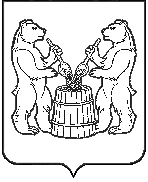 АДМИНИСТРАЦИЯ МУНИЦИПАЛЬНОГО ОБРАЗОВАНИЯ«УСТЬЯНСКИЙ МУНИЦИПАЛЬНЫЙ РАЙОН»АРХАНГЕЛЬСКОЙ ОБЛАСТИПОСТАНОВЛЕНИЕот 01 ноября 2019 года № 1390р.п. ОктябрьскийОб утверждении Положения о порядке правового информирования и правового просвещения населения Устьянского муниципального района Архангельской областиВ соответствии с пунктами 1 и 3 статьи 28 Федерального закона от 21 ноября 2011 года № 324-ФЗ «О бесплатной юридической помощи в Российской Федерации», пунктами 1 и 2 статьи 18, пунктом 5 статьи 19 областного закона от 24 сентября 2012 года № 536-33-03 «О бесплатной юридической помощи, правовом информировании и правовом просвещении в Архангельской области», пунктом 2 постановления Правительства Архангельской области от 01 октября 2019 года № 544-пп «Об утверждении Положения о порядке правового информирования и правового просвещения населения Архангельской области» администрация Устьянского муниципального района Архангельской областиПОСТАНОВЛЯЕТ:Утвердить прилагаемое Положение о порядке правового информирования и правового просвещения населения Устьянского муниципального района Архангельской области.Настоящее постановление вступает в силу после его официального опубликования.Исполняющий обязанностиглавы муниципального образования                                      С.А. МолчановскийУТВЕРЖДЕНО постановлением администрации Устьянского муниципального района Архангельской области от 01 ноября 2019 года	№ 1390ПОЛОЖЕНИЕ о порядке правового информирования и правового просвещения населения Устьянского муниципального района Архангельской области Настоящее Положение, разработанное в соответствии с пунктами 1 и 3 статьи 28 Федерального закона от 21 ноября 2011 года № 324-ФЗ «О бесплатной юридической помощи в Российской Федерации», пунктами 1 и 2 статьи 18, пунктом 5 статьи 19 областного закона от 24 сентября 2012 года № 536-33-03 «О бесплатной юридической помощи, правовом информировании и правовом просвещении в Архангельской области», пунктом 2 постановления Правительства Архангельской области от 01 октября 2019 года № 544-пп «Об утверждении Положения о порядке правового информирования и правового просвещения населения Архангельской области», определяет порядок правового информирования и правового просвещения населения Устьянского муниципального района Архангельской области (далее - правовое информирование и правовое просвещение, Устьянский муниципальный район).Правовое информирование и правовое просвещение осуществляются в целях:создания условий для наилучшей реализации прав граждан;создания для граждан условий для самостоятельного ориентирования в законодательстве Российской Федерации, законодательстве Архангельской области, нормативных правовых актах Устьянского муниципального района;повышения уровня правовой культуры населения Устьянского муниципального района;обеспечения защиты прав и свобод человека и гражданина;профилактики правонарушений на территории Устьянского муниципального района.Основными принципами правового информирования и правового просвещения являются:признание права на образование и личностное развитие в качестве одного из фундаментальных прав человека;ориентация на общечеловеческие ценности и идеалы гуманизма;широкая доступность просветительских мероприятий для всех категорий населения Устьянского муниципального района;достоверность сообщаемой информации;учет общегосударственных и общесоциальных интересов, интересов отдельных социальных групп.Деятельность органов местного самоуправления Устьянского муниципального района, выборных должностных лиц местного самоуправления по правовому информированию и правовому просвещению не подменяет рассмотрение и разрешение обращений, а также оказание гражданам бесплатной юридической помощи в соответствии с федеральными и областными законами.Правовое информирование и правовое просвещение осуществляется с использованием доступных для восприятия форм и методов, формирующих правовую грамотность и правосознание населения Устьянского муниципального района, путем:подготовки и публикации материалов с разъяснениями законодательства Российской Федерации, законодательства Архангельской области, нормотворчества Устьянского муниципального района, практики правоприменения, актуальных изменений в законодательстве, в том числе в средствах массовой информации;размещения материалов, предусмотренных статьей 28 Федерального закона от 21 ноября 2011 года № 324-ФЗ «О бесплатной юридической помощи в Российской Федерации», пунктом 1 статьи 18 областного закона от 24 сентября 2012 года № 536-33-03 «О бесплатной юридической помощи, правовом информировании и правовом просвещении в Архангельской области», на официальном сайте администрации Устьянского муниципального района в информационно-телекоммуникационной сети «Интернет» (далее - официальный сайт);разработки и размещения материалов (пресс-релизов, статей, новостей, справок, извещений, статистической информации, уведомлений, объявлений и т.п.), направленных на правовое информирование и правовое просвещение, в средствах массовой информации (в том числе в газетах, на радио, на телевидении), в социальных сетях;разработки и распространения печатных информационно-справочных материалов, разработки и размещения объектов социальной рекламы;организации и проведения конкурсов;выступления в теле- и радиопрограммах;проведения круглых столов, семинаров, конференций;проведения лекций, бесед, выступлений в трудовых и учебных коллективах, на собраниях, конференциях граждан;участия в реализации образовательных программ для населения, в том числе участия в проведении в образовательных организациях открытых уроков, классных часов, внеклассных мероприятий;участия в проведении тематических общественных, культурных и иных мероприятий, направленных на повышение правовой культуры населения Устьянского муниципального района;проведения с представителями социально ориентированных некоммерческих организаций встреч, тематических лекций, бесед, направленных на информационную, методическую, консультативную и организационную поддержку социально ориентированных некоммерческих организаций;проведения выездных мероприятий в границах Устьянского муниципального района;оказания организационной и информационной помощи общественным объединениям в решении задач правового просвещения и правового информирования населения Устьянского муниципального района;проведения иных мероприятий, не противоречащих требованиям законодательства Российской Федерации и законодательства Архангельской области.Правовое информирование населения Устьянского муниципального районаВ целях правового информирования населения Устьянского муниципального района администрация Устьянского муниципального района размещает в местах, доступных для граждан, в средствах массовой информации, в том числе в информационно-телекоммуникационной сети «Интернет», либо доводит до граждан иным способом информацию:о порядке и случаях оказания бесплатной юридической помощи;о содержании, пределах осуществления, способах реализации и защиты гарантированных законодательством Российской Федерации прав, свобод и законных интересов граждан, прав и законных интересов юридических лиц, содержании обязанностей граждан и юридических лиц и пределах исполнения таких обязанностей;о компетенции и порядке деятельности органов местного самоуправления Устьянского муниципального района, полномочий их должностных лиц;о правилах оказания муниципальных услуг;порядке, условиях и основаниях обжалования решений и действий (бездействия) органов местного самоуправления Устьянского муниципального района, подведомственных им учреждений и их должностных лиц.о порядке совершения гражданами юридически значимых действий и ошибках, допускаемых при совершении таких действий.Информация, указанная в пункте 6 настоящего Положения (далее - правовая информация), подлежит размещению:на информационных стендах и (или) других технических средствах аналогичного назначения в помещениях, занимаемых органами местного самоуправления Устьянского муниципального района, которые открыты для свободного доступа и приема граждан;на официальном сайте;в средствах массовой информации, социальных сетях путем включения соответствующих сведений в публикации, подготовленные органами местного самоуправления Устьянского муниципального района или при их участии;в буклетах, брошюрах, листовках, объявлениях, плакатах и иной печатной продукции;в презентациях, фильмах, видеороликах;на объектах социальной рекламы;в информационных письмах, ответах на обращения.В целях обеспечения прав граждан на доступ к достоверной правовой информации правовая информация подлежит обновлению.Администрация Устьянского муниципального района:принимает меры для включения правовой информации в брошюры, буклеты, плакаты и иную печатную продукцию, издание (изготовление) которой осуществляется по заказу или при участии органов местного самоуправления Устьянского муниципального района;обеспечивает доведение до граждан правовой информации в ходе публичных выступлений;обеспечивает доведение до граждан правовой информации в ходе личного приема граждан;организовывает совместно с территориальными органами федеральных органов исполнительной власти по Архангельской области, исполнительными органами государственной власти Архангельской области, профессиональным юридическим сообществом и другими организациями на территории Устьянского муниципального района дни, посвященные правовому информированию граждан;подготавливает предложения о внесении изменений в нормативные правовые акты Российской Федерации и нормативные правовые акты Архангельской области;организует разработку презентаций, фильмов и видеороликов, направленных на правовое просвещение и правовое информирование, а также их распространение среди целевой аудитории.Ш. Правовое просвещение населения Устьянского муниципального районаАдминистрацией Устьянского муниципального района реализуется комплекс мер по распространению и пропаганде среди населения Устьянского муниципального района основ правовых знаний (о характере и пределах прав, свобод и законных интересов граждан, предусмотренных законодательством Российской Федерации и законодательством Архангельской области, способах их осуществления и защиты, о компетенции и порядке деятельности органов местного самоуправления Устьянского муниципального района и другая информация).Меры по правовому просвещению населения Устьянского муниципального района реализуются в рамках плана мероприятий (муниципальной программы) правового просвещения жителей, проживающих на территории Устьянского муниципального района (далее — план мероприятий), утверждаемого постановлением администрации Устьянского муниципального района, который включает в себя перечень мероприятий, направленных на повышение правовой культуры, развитие правовой грамотности и правосознания населения Устьянского муниципального района, в том числе:обеспечение доступности правовой информации, развитие системы правового информирования граждан, включая развитие информационно-правовых ресурсов;содействие деятельности центров правовой информации в библиотеках и образовательных организациях, осуществляющих образовательную деятельность на территории Устьянского муниципального района;организация и проведение научно-практических конференций, семинаров и «круглых столов», направленных на развитие правовой культуры и повышение правосознания населения Устьянского муниципального района;проведение мероприятий, направленных на повышение электоральной активности населения Устьянского муниципального района;размещение в средствах массовой информации материалов по вопросам трудовых, земельных, семейных правоотношений, конституционного, гражданского, уголовного, административного, налогового, жилищного, пенсионного законодательства, законодательства о защите прав потребителей;выпуск информационных и методических материалов, направленных на правовое просвещение населения Устьянского муниципального района и информирование о порядке оказания бесплатной юридической помощи;развитие деятельности по оказанию бесплатной юридической помощи и системы правового консультирования населения Устьянского муниципального района.План мероприятий по правовому информированию и правовому просвещению формируется администрацией Устьянского муниципального района на календарный год.Администрацией Устьянского муниципального района определяются должностные лица, ответственные за организацию правового информирования и правового просвещения, в том числе на основании утвержденного плана мероприятий.Утвержденный план мероприятий размещается на официальном сайте.Администрация Устьянского муниципального района ведет учет обращений (замечаний, предложений), поступивших от граждан и юридических лиц в процессе реализации плана мероприятий, в целях его эффективной реализации либо внесения в него изменений (дополнений). ___________________ 